事後アンケート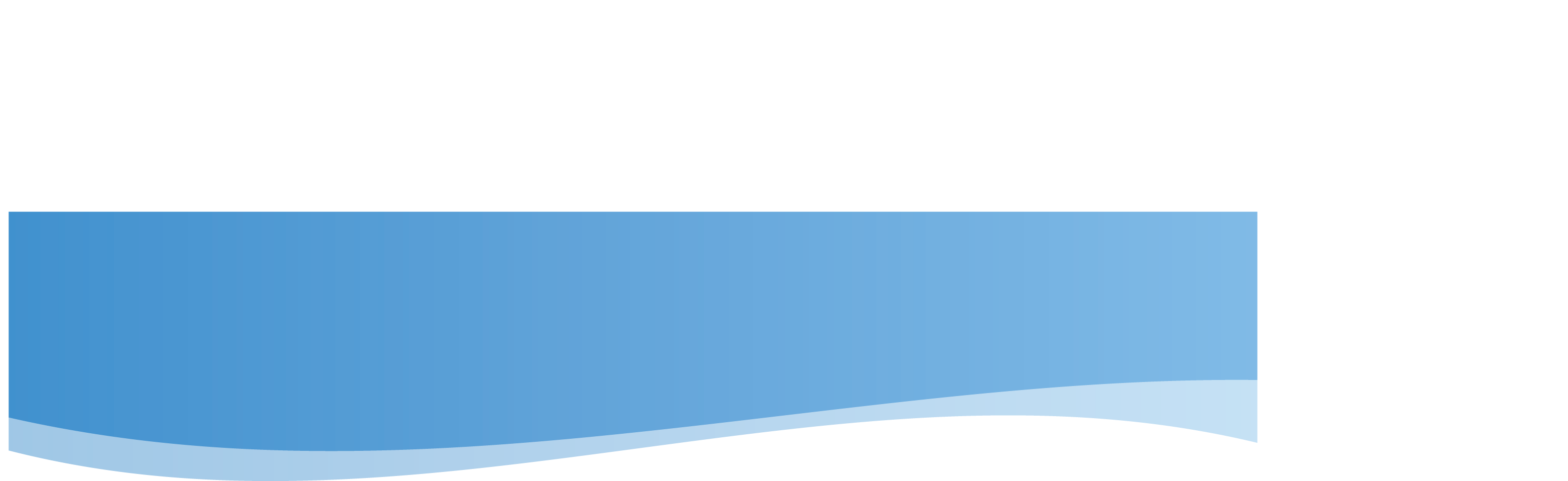 問１．今日の講座の内容は分かりましたか。（ひとつに○）１．よく分かった　　　　　　　　　２．どちらかといえば分かった３．あまり分からなかった　　　　　４．まったく分からなかった問２．今日の講座の内容は、これからの生活に役立つと思いますか。（ひとつに○）１．とても役立つと思う　　　　　　２．どちらかといえば役立つと思う３．あまり役立つとは思えない　　　４．まったく役立つとは思えない問３．どの内容が心に残りましたか。（該当するものすべてに○）１．インターネットに投稿した写真は、コピーされて多くの人に広がっていってしまう２．デジカメ写真には撮影場所の情報が埋め込まれることがあり、その場合、自分の住所が知られてしまうことがある３．知らない人からのメールに返信すると、自分の個人情報が知られてしまう危険がある４．どのパソコンやスマホから書き込みをしたかは、ＩＰアドレスで分かってしまう５．ＳＮＳや掲示板に他人の悪口を書き込むことは犯罪になることがある６．インターネットに投稿された写真や悪口は、簡単には消せない７．販売されている音楽の違法コピーであることを知りながらダウンロードすることは法律違反８．有料のオンラインゲームで、父親のクレジットカード番号を勝手に入力することは犯罪９．パスワードを盗まれると、自分になりすまされてしまう危険がある10．インターネット・携帯電話・スマホの使いすぎで，心身の健康を害することもある11．その他（具体的に　　　　　　　　　　　　　　　　　　　　　　　　　　）問４．性別　　　　　男　　　　　　　女問５．学年　　　　　１年　　　　　　２年　　　　　　３年注）性別・学年は必要に応じて